Year 3                                                                                                                                             Year 4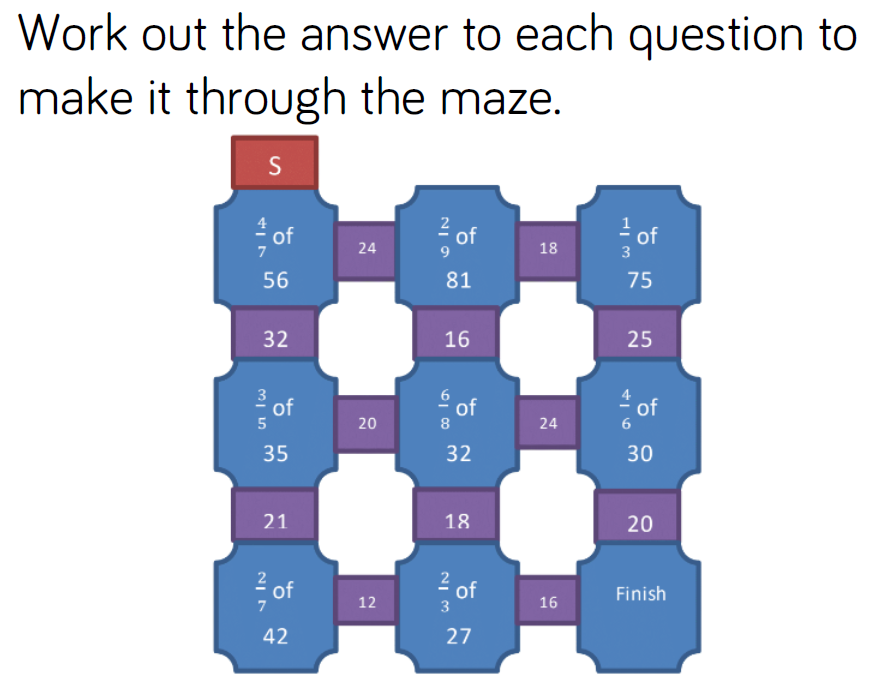 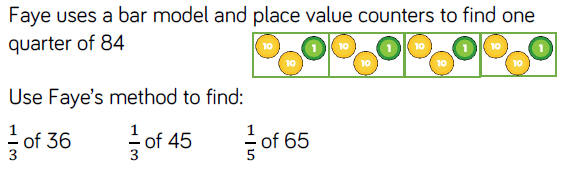 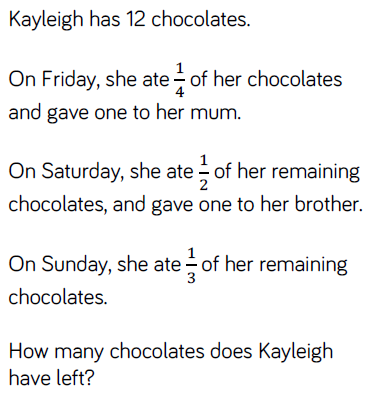 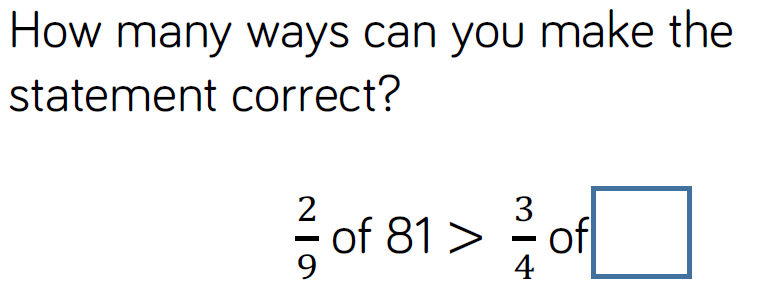 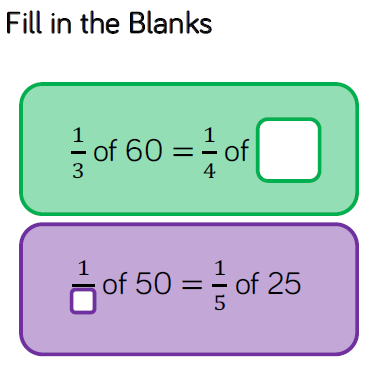 